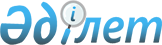 Шахтинск қаласы әкімінің 2023 жылғы 21 қарашадағы № 2 "Табиғи сипаттағы төтенше жағдайды жариялау туралы" шешімінің күші жойылды деп тану туралыҚарағанды облысы Шахтинск қаласының әкімінің 2024 жылғы 12 қаңтардағы № 1 шешімі
      "Қазақстан Республикасындағы жергілікті мемлекеттік басқару және өзін-өзі басқару туралы" Қазақстан Республикасының Заңына сәйкес, Шахтинск қаласының әкімі ШЕШІМ ҚАБЫЛДАДЫ:
      1. Қала әкімінің 2023 жылғы 21 қарашадағы №2 "Табиғи сипаттағы төтенше жағдайды жариялау туралы" шешімінің күші жойылды деп танылсын.
      2. Осы шешімнің орындалуын бақылау Шахтинск қаласы әкімінің орынбасары Н.А. Мажитовқа жүктелсін.
      3. Осы шешім алғашқы ресми жарияланған күнінен бастап қолданысқа енгізіледі.
					© 2012. Қазақстан Республикасы Әділет министрлігінің «Қазақстан Республикасының Заңнама және құқықтық ақпарат институты» ШЖҚ РМК
				
      Шахтинск қаласының әкімі

М. Кыдырганбеков
